Friday Night Twilight Run Sheet.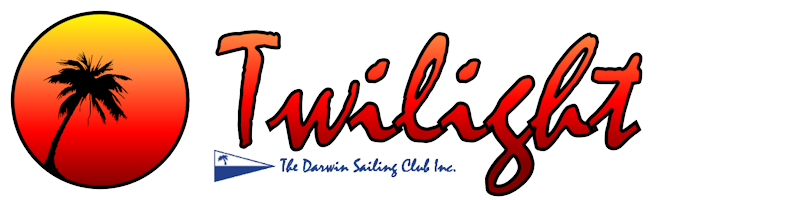 ItemTimeNotesOffice / Tower16:30Tractor KeyTowerRescue 2 KeyTowerPFDs + sparesTowerRib keyTowerSign on SheetOfficeRescue 216:404 X Anchors3 X Orange BuoysHas bung?1 X  Checked BuoyHas bung?Check Fuel TankIn Boat? Connected? Full?Check BungsPump / BlowerDoes it work?RIB 16:40Check FuelCheck BungsSet Course17:00Lay Start / Finish buoy First17:05Windward Mark17:10OOD may begin start sequenceWing Mark17:15If practical in view of BarLeeward Mark17:20Prep Woodrow17:20Power OnLeft Seat & breakers sbt hullRadio On and ConnectedPlugs in near Sbd hatchOrange Flag upRed or Green Flag upTest hooterStart Race17:25Hoot Numeral 1 up17:25Wait for boats to be readyHoot Blue Peter UP17:26Hoot Blue Peter Down17:29Hoot Numeral 1 Down17:30No recalls. Punish at BBQ laterFinish Race17:25Hoot Numeral S up18:10 ishHoot every boat that passesPickup marks as boats pass18:15 ishRescue 2 ashoreFinish Competitors18:20Woodrow pack up18:30Radio awayPower offRib AshoreBBQ18:30Box From TowerWash & Return to Tower 